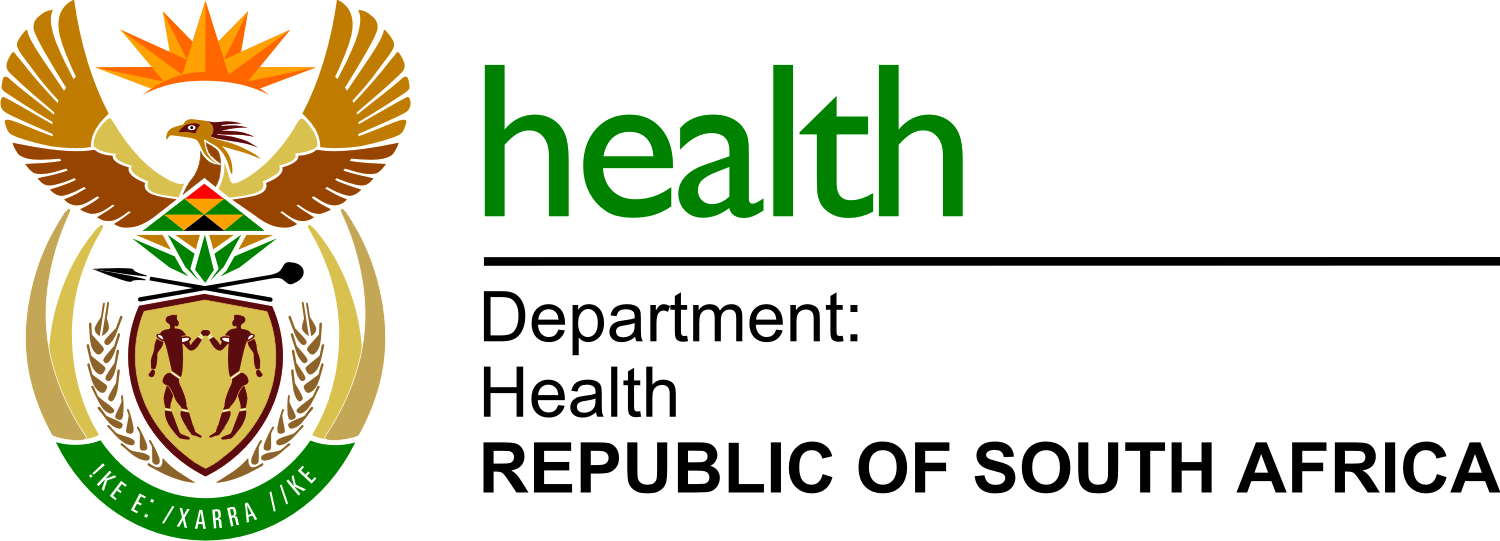 List of biddersBid NumberNDOH 13 / 2021-22Request for appointment to serve as a Sub Recipient (SR) for the National Department of Health Global Fund TB/HIV Program from April 2021- March 2025Request for appointment to serve as a Sub Recipient (SR) for the National Department of Health Global Fund TB/HIV Program from April 2021- March 2025NumberBidder Name1Aurum Institute2Tholwana e molemo3Isibani Development4Songe Social Change5Think TB and HIV Net6Lisebanzi Foundation7Aquity Innovation8Institute for health and sysm9Vuyokazi10Kgorogo Social Investments11Show me your Number HIV prevention12Centre for Communication13TB and HIV CARE